Angular Velocity Experiment Worksheet Answer Key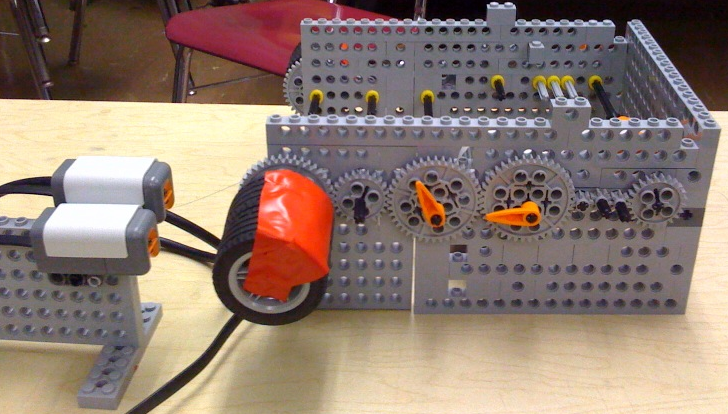 Vocabulary/DefinitionsHypothesisExpect students’ hypotheses to support the idea that different gear trains with different ratios will affect the angular velocity of the wheel. More in-depth hypotheses may remark that gear trains with a large gear attached to the motor and a small gear attached to the wheel will result in a greater angular velocity of the wheel, when compared to a gear train with the gears in vise-versa order or gears that are of the same size. MaterialsLEGO MINDSTORMS Education NXT base set2 LEGO MINDSTORMS NXT intelligent brickscalculatorruler2 pieces electrical tape (not black)To share with the entire class:computer with LEGO MINDSTORMS Education NXT Software 2.1 
(programming and data logging)ProcedureExplain and/or sketch your data logging experimental setup.
List the steps you followed to construct the device.Students construct the device that operates like the example in the photograph on the first page of this worksheet.Here, under Procedure, look to see if students wrote a brief but accurate explanation and/or drawing of what they built, as well as all the steps they followed to construct the device. DataCalculate the angular velocity with the three physics-based equations:circumference = 2* *(radius)				(Equation 1)degrees = radians * (180/)				(Equation 2)angular velocity = degrees/ (time for one period)	(Equation 3)Answer: For the table below, expect answers to vary since different motors and the gear train friction cause differences between groups. The gear ratio for the “big” 40-tooth gear is at a 1:1 ratio, thus the output axle will spin at the same speed as the axle coming from the motor. The example took the time (period) of 3 full rotations and determined the angular velocity. Note the gear ratios of medium:medium and small:small will have the same angular velocity as the big:big, since they all have the same gear ration of 1:1.Now, let’s look at length and gear ratio:Expect the first three (4 big, 4 medium and 4 small) to have values similar to the big:big, medium:medium and small:small, since they all have gear ratios of 1:1. Do not be surprised if the values are a little lower when compared to the two-gear system, as the additional gears add friction, causing lower angular velocities. The same ideas apply for the rest of the gear ratios; expect them to be similar to the two-gear setup, except a little slower due to friction.ResultsWhat does your data tell you about gears and angular velocity?Expect students to observe and explain that the different gear ratios changed the angular velocity. Expect the gear train with the largest gear attached to the motor and the smallest gear to the wheel to have the largest angular velocity; expect students to have both measured/hard and observational data that show this.ConclusionsDo your experimental results agree with your hypothesis? Why or why not?The gear ratio with the big:small ratio had the highest angular velocity, with the big:medium being the next gear train with the highest angular velocity. The next gear train with the highest angular velocity was the big:big, which had the same angular velocity as medium:medium. The gear train that had the smallest angular velocity was the small:medium. The gear trains that used more than two gears produced slightly smaller angular velocity, compared to the two-gear system, which used the same set of gears.Optimal SolutionWhat gear train is optimal for a high angular velocity?A gear train with the highest ratio of the number of input teeth to output teeth has the largest gear ratio and is optimal for the highest angular velocity.WordDefinitiondata loggingUsing a computer to collect and record data over an extended period of time through the use of a sensor.lengthThe measure of how long something is from one end to another.periodThe length of time to complete one cycle.gear A rotating machine with cut teeth.gear trainA set of gears that is able to transfer rotational motion.circumferenceThe distance around a circle.degreeThe unit of measure for a given angle.radianThe unit of measure for a given angle equal to 57.296 degrees. The measure of a circle is equal to 2π radians = 360°.velocityThe distance traveled per unit time.angular velocityThe change in rotation traveled per unit time.optimalBest suited for the situation. The best choice, arrangement, result or decision obtainable that meets specific requirements.Gear LengthCircumference(radians)Rotations(degrees)Period(seconds)Angular Velocity(degrees/second)big:bigexample4.5 sec.medium:mediumSame as the value for big:bigsmall:smallSame as the value for big:bigbig:mediumShould be between a value between big:big and big:small 
(second-largest value)big:smallShould be the largest value for the 2 gear systemsmall:mediumThis should be the smallest valueGear LengthCircumference(radians)Rotations(degrees)Period(seconds)Angular Velocity(Degrees/ seconds)4 big4 medium4 small1 big:3 medium3 big:1 medium3 big:1 small1 big:3 small3 small:1 medium1 small:3 medium